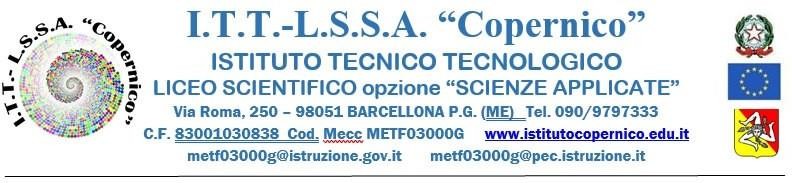 Circ. n . 842                                                                                           Barcellona Pozzo di Gotto 01.06.2024Agli Studenti delle classi 2QL, 3QL, 3CL, 3CT e 5AIAlle FamiglieAi DocentiAl Personale ATAAlla DSGAAl Sito webAlla Bacheca RE ArgoOGGETTO: Premiazione contest logo e manifesto contro il bullismo e cyberbullismo, mostra dei lavori.Si comunica che le  classi vincitrici del contest che vedeva la realizzazione di un logo (1^biennio) e un manifesto (triennio) contro il bullismo e cyberbullismo, sono la 2QL per il miglior logo, e la 3CT per il miglior manifesto. Le suddette classi verranno premiate durante lo spettacolo di fine anno scolastico, che si terrà giorno 06/06/2024, a partire dalle ore 19:00 nel cortile della scuola. In tale occasione saranno consegnate due targhe alle classi vincitrici e   attestati di partecipazione (uno per classe) alle altre classi che hanno preso parte al contest; si richiede la presenza degli alunni, in modo da ritirare premi e attestati. Verrà inoltre allestita una mostra di tutti i lavori realizzati per il contest e i migliori realizzati durante la giornata mondiale contro il bullismo del 7 febbraio 2024. il team contro il bullismo e cyberbullismo                                                        Il Dirigente Scolastico                                                                                                                            Prof.ssa    Angelina Benvegna                                                                                                                   Firma autografa sostituita a mezzo stampa                                                                                                                                        ai sensi dell’art.3 del D.Lgs.n.39/93